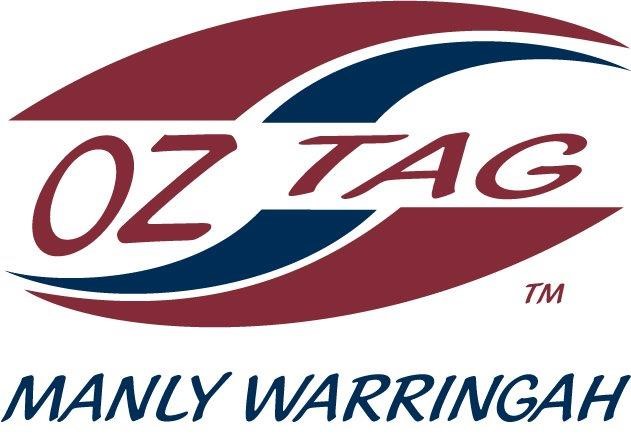 HOW TO REGISTER AS A PLAYERBelow you will find a step-by-step guide on how to register yourself in to your Oz-tag team into a Manly OzTag competition.Ensure you have an Australian OzTag Membership. You can look this up by selecting ‘Activate’ and either searching with your details through ‘Played OzTag Before’ or create a new Membership by selecting ‘Never played OzTag before’If you know your registration details you can register straight awayChoose the venue you wish to play atLogin to the selected competition registration pageSelect either ‘I am already on a team’ or ‘Place me on a team’ under  ‘Register as an Individual’Choose the division and the name of the team you are playing with. If your team is not registered talk to your team manager and make sure they have registered the teamContinue the registration process all the way to the check out and pay your registration.Once your registration is finalised, you will be added directly to your team registration and you will be ready to play.All teams must have 6 player’s registered and paid before the team will be entered into the drawAll teams must have a minimum of 10 players (8 for Women’s & Over 35s) registered by round 3 or will not be eligible for competition points